Занятие 9.Всемирный потоп.К чему приводит грех?Бытие 6-9 главыПотомки Адама и Евы3.7. с. 14                     Каин                                                  Авель                                                     Сифкаиниты                                                                                                              сифитыоснователи цивилизации                                                                                        праведникисыны человеческие                                                                                                   сыны Божии                                    дочери человеческие + сыны Божии = растлениеПостепенно нечестие между людьми дошло до того, что из всех людей остался верным Богу только один потомок Сифа - праведный Ной.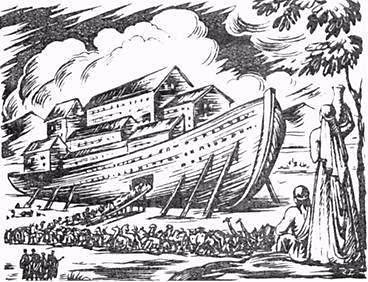 Ной строил ковчег 120 лет. Бог повелел построить ковчег из дерева гофер длиной 135 метров, шириной 22,5 м и высотой 13,5 м– шире, чем футбольное поле, выше четырехэтажного дома.К началу потопа Ною было 600 лет.7 дней продолжалась «посадка» пассажиров в ковчег.Через 40 дней вода покрыла всю землю и потопила всех людей и животных, и никто уже не мог спастись, кроме тех, кто был в ковчеге.2 300 г. от С.М. или 3 200 г. до Р.Х.Вода на земле усиливалась 5 месяцев. После стала постепенно убывать. На 7-м месяце ковчег остановился у горы Арарат. Почти год Ной с семьёй и с животными провёл в ковчеге. По выходе из ковчега устроил Ной жертвенник и принес за свое спасение благодарственную жертву Богу.Господь принял жертву,  и явил радугу на небе как обещание больше не наказывать людей потопом.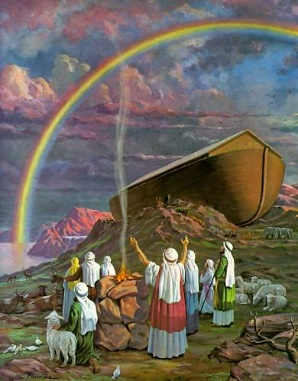 Господь благословил новую пищу для спасенных: все движущееся, что живет, будет вам в пищу.Ковчег, на котором спасся Ной и его семья, прообразовал корабль спасения – Церковь Христову.